 ROMÂNIA                                 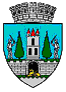 JUDEŢUL SATU MARE           CONSILIUL LOCAL AL MUNICIPIULUI SATU MAREHOTĂRÂREA NR. 135/25.04.2024 privind acordarea cu titlu gratuit a dreptului de uz şi servitute, către DELGAZ GRID S.A. asupra unei  suprafețe de 7,21 mp din imobilul teren identificat cu nr. cadastral 183393 Satu Mare Consiliul Local al Municipiului Satu Mare,Având în vedere adresa înaintată de către Delgaz Grid S.A. cu                                         nr. 6093368447/13.02.2024, înregistrată la Primăria Municipiului Satu Mare sub                 nr. 10589/15.02.2024,Analizând proiectul de hotărâre înregistrat sub nr. 24114/15.04.2024, referatul de aprobare al inițiatorului înregistrat sub nr. 24115/15.04.2024, raportul de specialitate al Serviciului Patrimoniu Concesionări Închirieri, înregistrat sub                nr. 24117/15.04.2024, raportul de specialitate al Serviciului Juridic, înregistrat sub nr. 25740/22.04.2024 și avizele comisiilor de specialitate ale Consiliului Local  Satu Mare,Luând în considerare prevederile art. 109 -113, art. 130 alin. (2) lit. h),                        art. 138 alin. (2) lit. d) din Legea energiei electrice şi a gazelor naturale nr. 123/2012, cu modificările și completările ulterioare,Ținând seama de prevederile Legii privind normele de tehnică legislativă pentru elaborarea actelor normative nr. 24/2000, republicată, cu modificările şi completările ulterioare,În temeiul prevederilor art. 87 alin. (5), art. 129 alin. (2) lit. c), ale art. 139                alin. (3) lit. g), precum şi ale art. 196 alin. (1) lit. a) din O.U.G. nr. 57/2019 privind Codul administrativ cu modificările şi completările ulterioare,Adoptă prezenta:H O T Ă R Â R E:Art. 1. Se acordă către Societatea Delgaz Grid S.A. dreptul de uz și servitute asupra unei suprafețe de 7,21 mp din imobilul teren înscris în CF nr.183393                     Satu Mare, nr. cadastral 183393, în vederea modernizării Stației de Reglare Sector, conform planului de amplasament, care constituie Anexă la prezenta hotărâre.Art. 2. Exercitarea dreptului de uz şi servitute asupra terenului identificat la articolul precedent, se realizează cu titlu gratuit pe durata de existență a instalațiilor.Art.  3. După executarea lucrărilor, terenul va fi adus la starea inițială prin grija constructorului.Art. 4 Cu ducerea la îndeplinire a prezentei hotărâri se încredințează Viceprimarul Municipiului Satu Mare, doamna Tămășan-Ilieș Cristina prin Serviciul Patrimoniu, Concesionări, Închirieri.	Art.  5. Prezenta hotărâre se comunică, prin intermediul Secretarului General al Municipiului Satu Mare în termenul prevăzut de lege, Primarului Municipiului              Satu Mare, Instituției Prefectului - Județul Satu Mare, Serviciului Patrimoniu, Concesionări, Închirieri  și Societății  Delgaz Grid S.A.Președinte de ședință,                                      Contrasemnează              Bertici Ștefan                                               Secretar general,                                                                                 Mihaela Maria RacolțaPrezenta hotărâre a fost adoptată în ședința ordinară cu respectarea prevederilor art. 139 alin. (3) lit. g) din O.U.G.  nr. 57/2019 privind Codul administrativ, cu modificările și completările ulterioare;Redactat în 3 exemplare originale        Total consilieri în funcţie23Nr. total al consilierilor prezenţi22Nr. total al consilierilor absenţi1Voturi pentru22Voturi împotrivă0Abţineri0